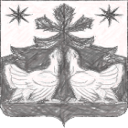 АДМИНИСТРАЦИЯ ЗОТИНСКОГО СЕЛЬСОВЕТАТУРУХАНСКОГО РАЙОНАКРАСНОЯРСКОГО КРАЯПОСТАНОВЛЕНИЕ  11.04.2024                                         с. Зотино                                            № 29-пОб утверждении Положения о порядке реализации функций по выявлению, оценке объектов накопленного вреда окружающей среде, организации ликвидации накопленного вреда окружающей среде на территории  Зотинского сельсовета Туруханского района В соответствии с Федеральным законом от 06.10.2003 № 131-ФЗ 
"Об общих принципах организации местного самоуправления в Российской Федерации", Федеральным законом от 10.01.2002 № 7-ФЗ "Об охране окружающей среды", Постановлением Правительства РФ от 21.12.2023 
№ 2239 "Об утверждении Правил выявления объектов накопленного вреда окружающей среде", Постановлением Правительства РФ от 27.12.2023 
№ 2323 "Об утверждении Правил организации ликвидации накопленного вреда окружающей среде", руководствуясь Уставом Зотинского сельсовета Туруханского района ПОСТАНОВАЛЯЮ:1. Утвердить  Положения о порядке реализации функций по выявлению объектов накопленного вреда окружающей среде, организации ликвидации накопленного вреда окружающей среде на территории Зотинского сельсовета Туруханского района, согласно приложению.2. Считать утратившим силу  Постановление администрации Зотинского сельсовета от 23.10.2023 № 25-п « Об утверждении  Положения 
о порядке реализации функций по выявлению объектов накопленного вреда окружающей среде, организации ликвидации накопленного вреда окружающей среде на территории Зотинского сельсовета Туруханского района».   3. Настоящее Постановление вступает в силу после его официального опубликования, и подлежит  размещению на официальном сайте Зотинского сельсовета (зотино-адм.рф) в информационно-телекоммуникационной сети Интернет.4. Контроль над исполнением настоящего Постановления оставляю 
за собойГлава Зотинского сельсовета                                                      А.А. ШеберстовПриложение к Постановлению  АдминистрацииЗотинского сельсоветаот 11.04.2024 № 29-пПоложения о порядке реализации функций по выявлению, оценке объектов накопленного вреда окружающей среде, организации ликвидации накопленного вреда окружающей среде на территории  Зотинского сельсовета Туруханского района1.1. Настоящее Положение определяет порядок осуществления Администрации Зотинского сельсовета  функций по выявлению объектов накопленного вреда окружающей среде и организация ликвидации накопленного вреда окружающей среде применительно к территории Зотинского сельсовета Туруханского района, в соответствии со статьями 80.1, 80.2, 80.3 Федерального закона от 10.01.2002 № 7-ФЗ "Об охране окружающей среды", Постановлением Правительства РФ от 27.12.2023 
№ 2323 "Об утверждении Правил организации ликвидации накопленного вреда окружающей среде". 1.2. Уполномоченным органом по выявлению объектов накопленного вреда окружающей среде и организация ликвидации накопленного вреда окружающей среде применительно к территории Зотинского сельсовета Туруханского района,  является Администрация Зотинского сельсовета (далее - Уполномоченный орган). 1.3. Выявление объектов накопленного вреда окружающей среде осуществляется путем сбора, обработки и анализа сведений о территориях, на которых в прошлом осуществлялась экономическая и иная деятельность 
в срок, не превышающий 60 рабочих дней со дня поступления информации, 
в том числе от органов государственной власти, о наличии признаков объектов накопленного вреда. При наличии обстоятельств, препятствующих проведению выявления объектов накопленного вреда в указанный срок, на основании решения высшего должностного лица субъекта Российской Федерации (председателя высшего исполнительного органа субъекта Российской Федерации) срок выявления объектов накопленного вреда может быть продлен, но не более чем на 12 месяцев со дня поступления информации, свидетельствующей 
о наличии объектов накопленного вреда. 1.4. При выявлении объекта накопленного вреда окружающей среде определяются: -   место нахождения объекта накопленного вреда окружающей среде; - площадь территорий, на которых выявлен накопленный вред окружающей среде, целевое назначение земель и (или) земельных участков; - вид хозяйственной и (или) иной деятельности, в результате осуществления которой возник накопленный вред окружающей среде; - наличие объектов капитального строительства и (или) отходов производства и потребления на территориях, которые могут быть признаны объектами накопленного вреда окружающей среде; - компоненты природной среды, на которые может быть оказано негативное воздействие объекта накопленного вреда окружающей среде; - количество населения, проживающего на территории, окружающая среда на которой может быть подвержена негативному воздействию объекта накопленного вреда окружающей среде. 1.5. Порядок выявления объектов накопленного вреда окружающей среде утвержден Постановлением Правительства РФ от 21.12.2023 № 2239. Реализацию мероприятий, предусмотренных вышеуказанным порядком, осуществляет администрация Зотинского сельсовета. 1.6. Уполномоченный орган, в случаях, установленных действующем законодательством, вправе осуществлять обследование и оценку объектов накопленного вреда, за исключением оценки воздействия объектов накопленного вреда на жизнь и здоровье граждан по согласованию 
с Федеральной службой по надзору в сфере природопользования, в порядке, предусмотренном  Постановлением Правительства РФ от 23.11.2023 № 1967. Обследование и оценка объектов накопленного вреда, за исключением оценки воздействия объектов накопленного вреда на жизнь и здоровье граждан, осуществляется путем визуального осмотра территории 
с применения специальных технических средств, имеющих функции фотосъемки, аудио- и видеозаписи, измерения, иных средств сбора или фиксации информации, посредством отбора и анализа проб компонентов природной среды на территории осуществления обследования и оценки накопленного вреда. При осуществлении обследования и оценки Уполномоченным органом, непосредственное осуществление мероприятий, предусмотренных Постановлением Правительства РФ от 23.11.2023 № 1967, осуществляет администрация Зотинского сельсовета. 1.7. Объекты накопленного вреда окружающей среде подлежат включению в государственный реестр объектов накопленного вреда окружающей среде, в порядке, предусмотренном Постановлением Правительства РФ от 23.12.2023 № 2268. Реализацию мероприятий, направленных на включение объектов накопленного вреда окружающей среде в вышеуказанный реестр, осуществляет администрация Зотинского сельсовета. 1.8. Ликвидация накопленного вреда окружающей среде осуществляется в отношении объектов накопленного вреда окружающей среде, включенных в государственный реестр объектов накопленного вреда окружающей среде. 1.9. Организация ликвидации накопленного вреда окружающей среде осуществляется Уполномоченным органом применительно к территории, расположенной в границах Зотинского сельсовета Туруханского района  
в пределах средств, предусмотренных на эти цели бюджетом Зотинского сельсоветаи, а также в соответствии с планами мероприятий, указанных 
в пункте 1 статьи 16.6, пункте 1 статьи 75.1 и пункте 1 статьи 78.2 Федерального закона от 10.01.2002  № 7-ФЗ "Об охране окружающей среды". 1.10. Организация ликвидации накопленного вреда окружающей среде включает в себя: а) проведение необходимых обследований объекта; б) разработку проекта ликвидации; в) утверждение проекта ликвидации; г) проведение ликвидации накопленного вреда Проведение работ, указанных в подпунктах "а", "б" и "г" пункта 1.10 настоящего Положения, осуществляется лицами, определяемыми Уполномоченным органом согласно полномочиям, указанным в пункте 1.9 настоящего Положения, в соответствии с законодательством Российской Федерации о контрактной системе в сфере закупок товаров, работ, услуг для обеспечения государственных и муниципальных нужд. 1.11. Порядок организации ликвидации накопленного вреда окружающей среде, в том числе осуществления необходимых обследований, разработки и утверждения проекта ликвидации накопленного вреда, состав проекта ликвидации, а также порядок осуществления наблюдения за ходом ликвидации накопленного вреда и выдачи заключения, указанного в пункте 7 статьи 80.3 Федерального закона от 10.01.2002 № 7-ФЗ "Об охране окружающей среды" утверждены Постановлением Правительства РФ 
от 27.12.2023 № 2323 "Об утверждении Правил организации ликвидации накопленного вреда окружающей среде". Реализацию мероприятий, предусмотренных вышеуказанным порядком, осуществляет  администрация Зотинского сельсовета. 